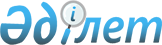 Түркістан облысы Қазығұрт ауданы әкімдігінің 2020 жылғы 20 желтоқсандағы № 333 "2021 жылға мүгедектер үшiн жұмыс орындарына квота белгілеу туралы" қаулысының күші жойылды деп тану туралыТүркістан облысы Қазығұрт ауданы әкiмдiгiнiң 2021 жылғы 30 маусымдағы № 179 қаулысы. Қазақстан Республикасының Әділет министрлігінде 2021 жылғы 8 шілдеде № 23345 болып тiркелдi
      Қазақстан Республикасының "Құқықтық актілер туралы" Заңының 27 бабының 1 тармағына сәйкес, Түркістан облысы Қазығұрт ауданының әкімдігі ҚАУЛЫ ЕТЕДІ:
      1. Түркістан облысы Қазығұрт ауданы әкімдігінің 2020 жылғы 20 желтоқсандағы № 333 "2021 жылға мүгедектер үшiн жұмыс орындарына квота белгілеу туралы" (Нормативтік құқықтық актілерді мемлекеттік тіркеу тізілімінде № 5963 тіркелген) қаулысының күші жойылды деп танылсын.
      2. "Түркістан облысы Қазығұрт ауданы әкімінің аппараты" мемлекеттік мекемесі Қазақстан Республикасының заңнамасында белгіленген тәртіппен:
      1) осы қаулыны Қазақстан Республикасының Әділет министрлігінде мемлекеттік тіркелуін;
      2) осы қаулыны Қазығұрт ауданы әкімдігінің интернет-ресурсына орналастырылуын қамтамасыз етсін. 
      3. Осы қаулының орындалуын бақылау Түркістан облысы Қазығұрт ауданы әкімінің орынбасары С.А. Тұрсынқұловқа жүктелсін.
      4. Осы қаулы алғашқы ресми жарияланған күнінен бастап қолданысқа енгізіледі.
					© 2012. Қазақстан Республикасы Әділет министрлігінің «Қазақстан Республикасының Заңнама және құқықтық ақпарат институты» ШЖҚ РМК
				
      Аудан әкімі

А. Абдуллаев
